1	ВопросНа ВКР-07 в Таблицу 10 (Дополнение 7) Приложения 7 к РР была добавлена новая строка, в которой определяется предварительно установленное координационное расстояние в 500 км между подвижными (воздушное судно) станциями и станциями наземного базирования в полосах, в которых ситуация совместного использования полос частот не охвачена в других строках. В связи с тем, что в существующей Таблице 10 отсутствует строка, в которой определяется требуемое координационное расстояние между земными станциями службы космических исследований и подвижными (воздушное судно) станциями в полосе 2200–2290 МГц, администрации, по всей видимости, используют расстояние в 500 км в качестве координационного расстояния между этими станциями.Ранее, в полосе 2200–2290 МГц администрациями было согласовано использование расстояния в 1050 км в качестве предварительно установленного координационного расстояния между земными станциями службы космических исследований и подвижными (воздушное судно) станциями, исходя из расстояний, определенных в Таблице III Приложения S7 к РР (1998 г.). Это дало максимальное координационное расстояние для распространения вида (1), обусловленное требованием о том, чтобы помехи от всех источников (в пределах и за пределами прямой видимости) не превышали критерия защиты земных станций службы космических исследований. Таким образом, данное координационное расстояние в 1050 км использовалось для защиты земных станций службы космических исследований от передач воздушных судов, пролетающих над поверхностью океана, когда сигналы, как правило, распространяются за счет механизма волноводного распространения, что чревато созданием помех станциям службы космических исследований.В текущем исследовательском периоде 7-я Исследовательская комиссия приняла Отчет МСЭ-R SA.2276, в котором показана зависимость требуемых расстояний разноса между станциями воздушных судов и несколькими земными станциями СКИ от высот воздушных судов. Из результатов следует, что расстояния в 500 км недостаточно для защиты земных станций СКИ и что в действительности для их защиты потребуется расстояние в 880 км. Исходя из этих результатов, 7-я Исследовательская комиссия одобрила Рекомендацию МСЭ-R SA.2078-0, в которой рекомендуется использовать 880 км в качестве координационного расстояния между земными станциями СКИ и станциями воздушных судов. В связи с этим в Таблицу 10 (Дополнение 7) Приложения 7 к РР необходимо добавить новую строку, указывающую, что требуемое координационное расстояние между станциями воздушных судов и земными станциями СКИ в полосе 2200–2290 МГц должно составлять 880 км.Согласно Резолюции 74 (Пересм. ВКР-03), в которой описан процесс своевременного обновления технической базы Приложения 7, 7-я Исследовательская комиссия запрашивает мнение Ассамблеи радиосвязи с целью подтвердить необходимость изменения параметров координации, приведенных в Приложении 7. В таком случае согласно пункту 2 раздела решает Резолюции 74 (Пересм. ВКР-03) Директор бюро радиосвязи должен отразить этот вопрос в отчете Директора для ВКР-15. 2	Соображения по регламентарно-процедурным вопросамВнести изменения в Таблицу 10 Дополнения 7 к Приложению 7 к РР, как показано ниже.MODTAБЛИЦА 10 (ВКР-07)Предварительно установленные координационные расстояния______________Ассамблея радиосвязи (АР-15)Женева, 26–30 октября 2015 г.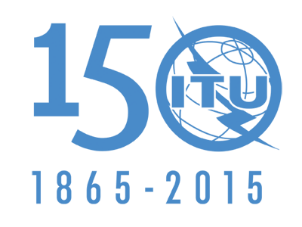 МЕЖДУНАРОДНЫЙ СОЮЗ ЭЛЕКТРОСВЯЗИДокумент 7/1005-R1 сентября 2015 года7-я Исследовательская комиссия по радиосвязи7-я Исследовательская комиссия по радиосвязиПредлагаемые изменения приложения 7 
к Регламенту радиосвязиПредлагаемые изменения приложения 7 
к Регламенту радиосвязиЗащита земных станций СКИ от станций воздушных судов
в полосе 2200–2290 МГцЗащита земных станций СКИ от станций воздушных судов
в полосе 2200–2290 МГцСитуация совместного использования 
полос частотСитуация совместного использования 
полос частотКоординационное расстояние 
(для ситуаций совместного использования 
полос частот, включая службы,
распределенные с равными правами)
(км)Тип земной станцииТип наземной станцииНаземного базирования в полосах частот ниже 1 ГГц, к которой применяется положение п. 9.11А. Наземного базирования, подвижная в полосах частот диапазона 13 ГГц, к которой применяется 
положение п. 9.11АПодвижная
(воздушное судно)500Воздушное судно (подвижная)
(все полосы частот)Наземного базирования500Воздушное судно (подвижная)
(все полосы частот)Подвижная
(воздушное судно)1000Наземного базирования 
в полосах частот:400,15–401 МГц
1668,4–1675 МГцСтанция
вспомогательной службы
метеорологии
(радиозонд)580Воздушное судно (подвижная)
в полосах частот:400,15–401 МГц
1668,4–1675 МГцСтанция
вспомогательной службы
метеорологии
(радиозонд)1080Наземного базирования в спутниковой службе радиоопределения (ССРО) 
в полосах частот:1610–1626,5 МГц
2483,5–2500 МГц
2500–2516,5 МГцНаземного базирования100Земная станция на борту воздушного судна 
в спутниковой службе радиоопределения (ССРО) в полосах частот:1610–1626,5 МГц
2483,5–2500 МГц
2500–2516,5 МГцНаземного базирования400Приемные земные станции
в метеорологической 
спутниковой службеСтанция вспомогательной службы метеорологииСчитается, что координационное расстояние должно быть расстоянием видимости как функция угла места горизонта земной станции для радиозонда на высоте 20 км над средним уровнем моря, принимая радиус Земли = 4/3 (см. Примечание 1)Земные станции фидерной линии
НГСО ПСС (все полосы частот)Подвижная 
(воздушное судно)500Наземного базирования в полосах, 
в которых ситуация совместного использования полос частот не охвачена 
в вышеприведенных строкахПодвижная
(воздушное судно)500